MISSION PLANMISSION PLANMISSION PLANMISSION PLANFLIGHT ID20231022H1STORMAL20/TAMMYMISSION IDWB20ATAIL NUMBERNOAA 42TASKINGHRD/NESDISPLANNED PATTERNFigure-4MISSION SUMMARYMISSION SUMMARYMISSION SUMMARYMISSION SUMMARYTAKEOFF [UTC]2013LANDING [UTC]0339TAKEOFF LOCATIONBarbadosLANDING LOCATIONBarbadosFLIGHT TIME7.4BLOCK TIME7.7TOTAL REAL-TIME RADAR ANALYSES(Transmitted)7 (7)TOTAL DROPSONDES Deployed (Transmitted)14 (10)OCEAN EXPENDABLES (Type) 3 (2) AOC/HRD AXBTsUAS (Type)n/aAPHEX EXPERIMENTS / MODULESSurface Wind & Wave Validation, CHAOS (Saildrone overflight), VAM, collaboration with NESDIS for SFMR/IWRAP comparisonsSurface Wind & Wave Validation, CHAOS (Saildrone overflight), VAM, collaboration with NESDIS for SFMR/IWRAP comparisonsSurface Wind & Wave Validation, CHAOS (Saildrone overflight), VAM, collaboration with NESDIS for SFMR/IWRAP comparisonsHRD CREW MANIFESTHRD CREW MANIFESTHRD CREW MANIFESTHRD CREW MANIFESTLPS ONBOARDHazeltonLPS GROUNDAbersonTDR ONBOARDHazeltonTDR GROUNDAlveyASPEN ONBOARDSellwoodASPEN GROUNDn/aNESDIS SCIENTISTSChang, Jelenak, SappChang, Jelenak, SappChang, Jelenak, SappGUESTS (Affiliation)n/an/an/aAOC CREW MANIFESTAOC CREW MANIFESTAOC CREW MANIFESTAOC CREW MANIFESTPILOTSCompare/Gaston/Palmer Compare/Gaston/Palmer Compare/Gaston/Palmer NAVIGATORUtamaUtamaUtamaFLIGHT ENGINEERSStokes/KiddoStokes/KiddoStokes/KiddoFLIGHT DIRECTORKalen/EnglertKalen/EnglertKalen/EnglertDATA TECHNICIANMcAlisterMcAlisterMcAlisterAVAPSWarnecke/KellerWarnecke/KellerWarnecke/KellerPRE-FLIGHTPRE-FLIGHT Flight Plan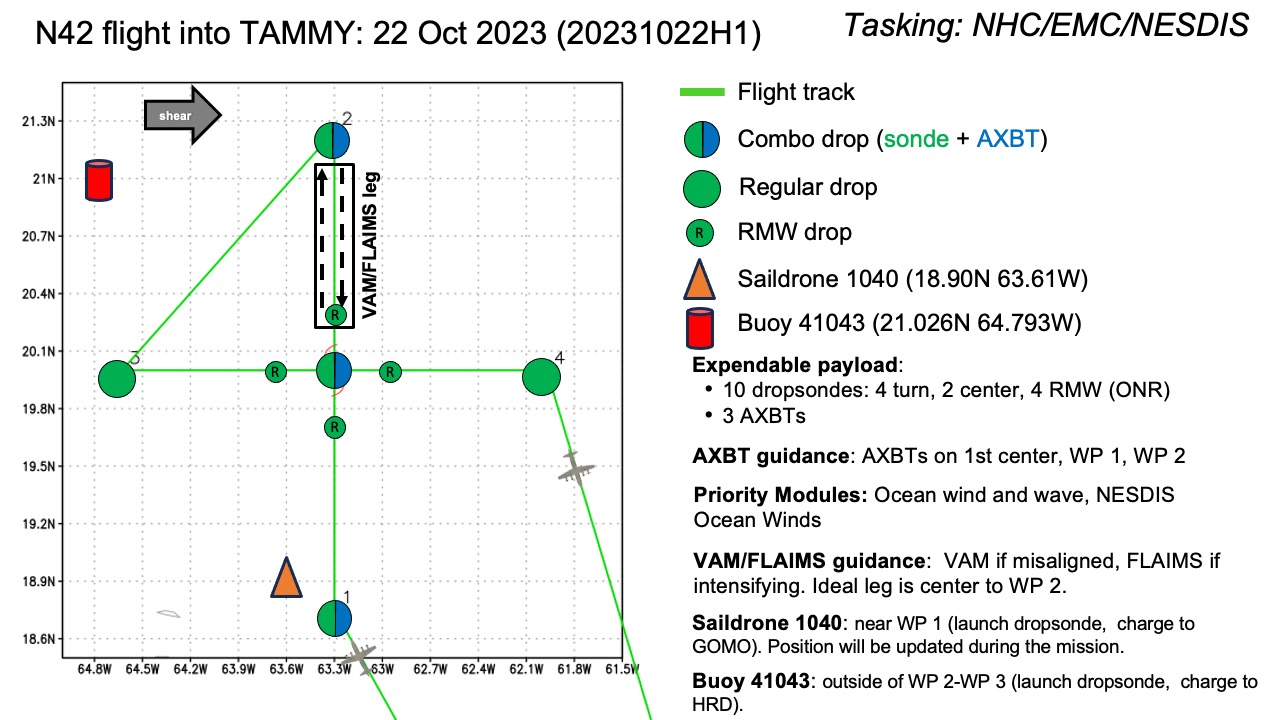 Figure 4 with saildrone overflight, VAM, buoy overflight, and drifter overflight. Then go into NESDIS legs for SFMR/IWRAP comparisons.Expendable Distribution10 sondes, 3 BTsPreflight Weather Briefing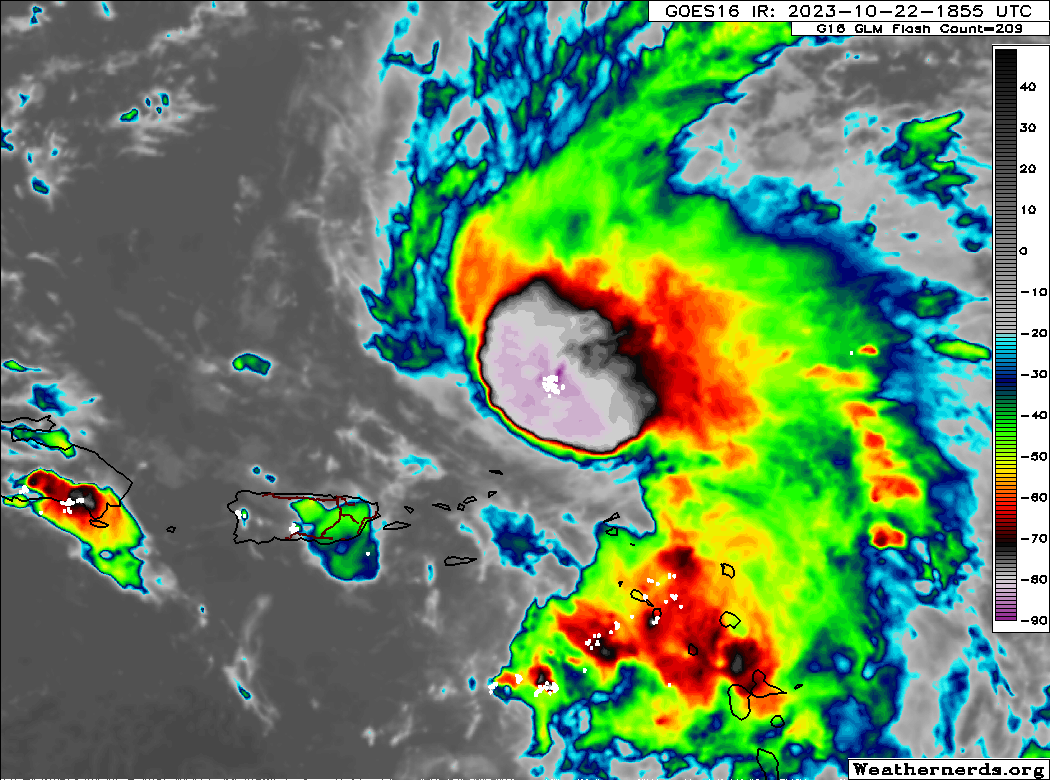 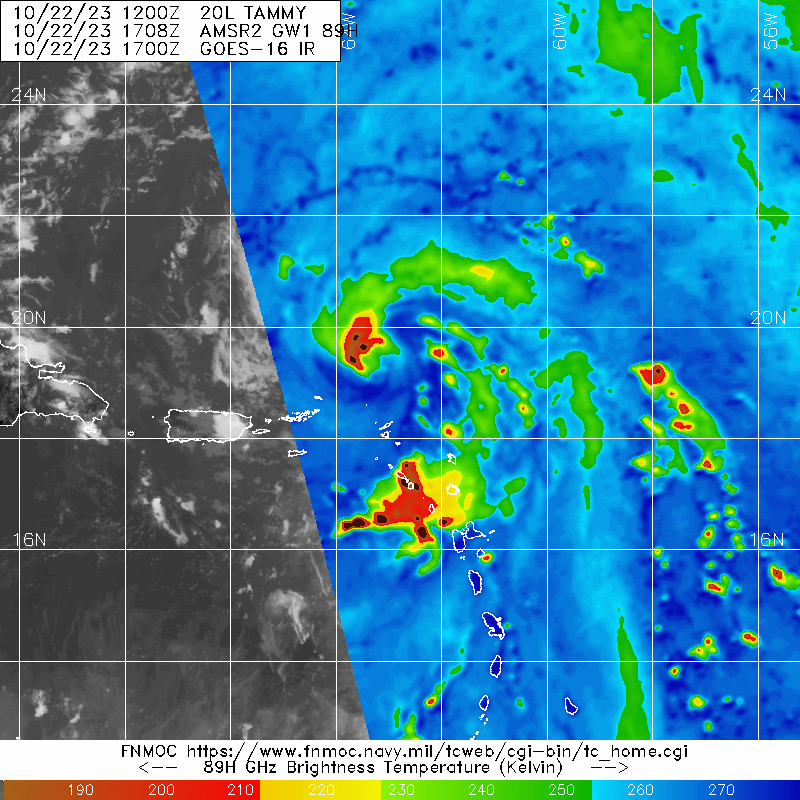 Tammy is still sheared, although convection appears to be trying to wrap around the SW side. Instrument NotesInstruments seem to be functioning normallyIN-FLIGHTIN-FLIGHTTime [UTC]Event2013Take-off from Barbados2148IP combo drop, sonde 1, Saildrone overflight.2202Sonde 2 RMW2202Center radar fix from nav 19.8662N 63.7738W2-6-km tilt 7.2 km at 124 degrees.  No sonde2203Centered tucked into a mesoscale feature that plan avoided. IWRAP shows wind increasing toward the surface in the northern outbound portion.  Shows better in c-band than ku-band. IWRAP shows wind increasing toward the surface in the northern outbound portion.  Shows better in c-band than ku-band.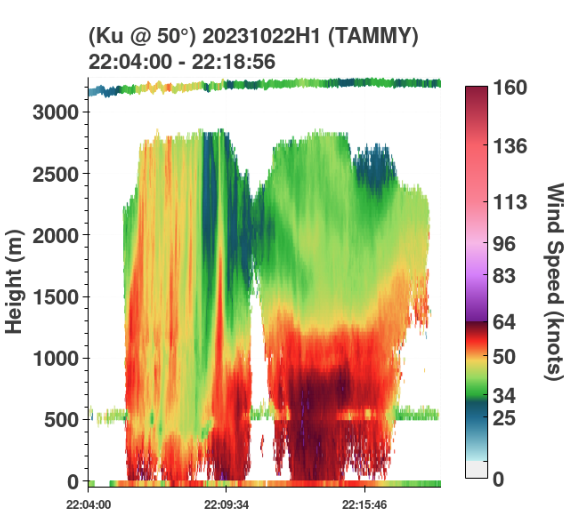 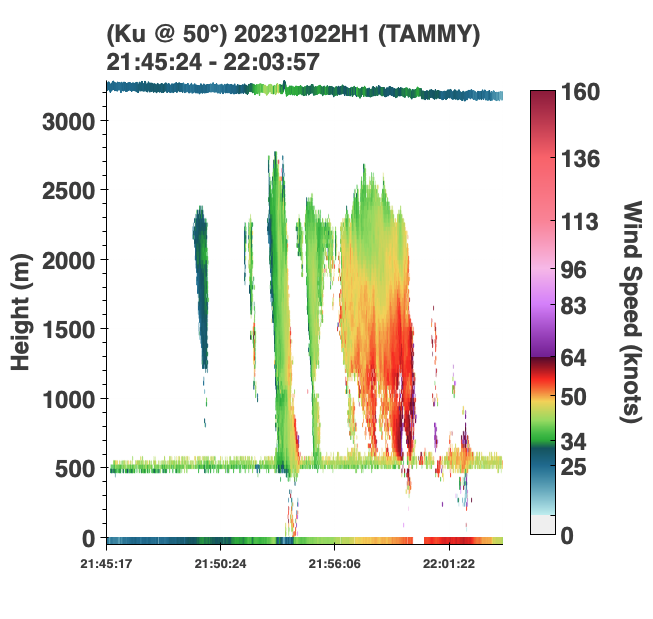 2206Sonde 3 RMW2218Combo Sonde 4 endpoint, then turn around for VAM2237Combo drop, sonde 5, center CPA, BY SST ~29CSonde 996 mb, 10-m wind 19518, lightning on and off in core2247Went outbound SE to find a place to turn around, then back inbound and turned north to finish VAM.  Turned around at time noted.On third pass, 2-6-km tilt 6.3 km at 162 degrees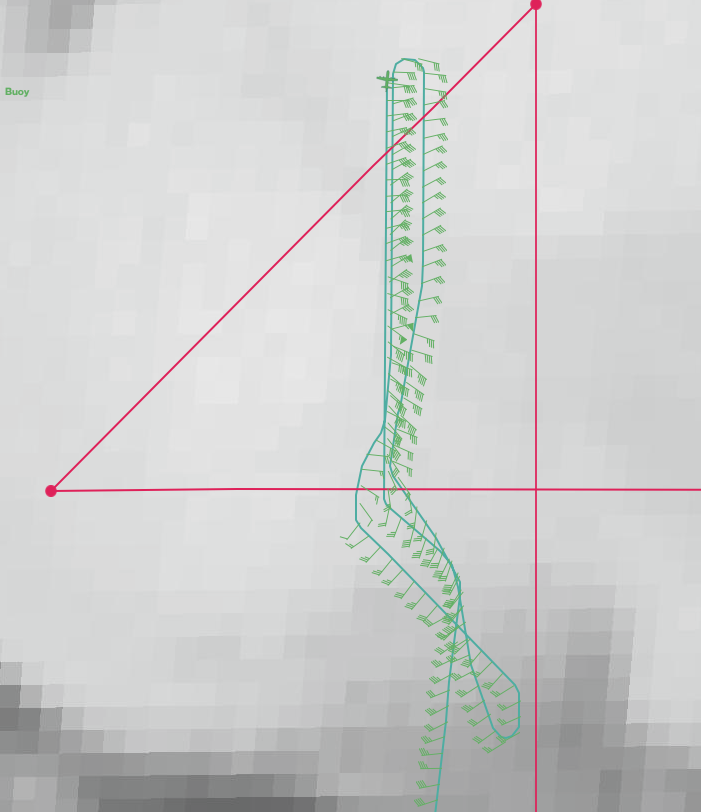 2314VAM complete, turn west toward buoy for surface wind/wave validation module pattern #4 wind buoy overflights2327Sonde 6 at buoy, some bad data, so will replace on next pass by buoy.2347Sonde 7, backup for previous one, surface wind speed 28 kt2353Module complete, turn inbound.0004Sonde 8 rmw nw0011Sonde 9 center, surface 995 mb, wind 205/152-6-km tilt 12.8 km 141 degrees0014Sonde 10 RMW E, bumpy. Looks almost like a double eyewall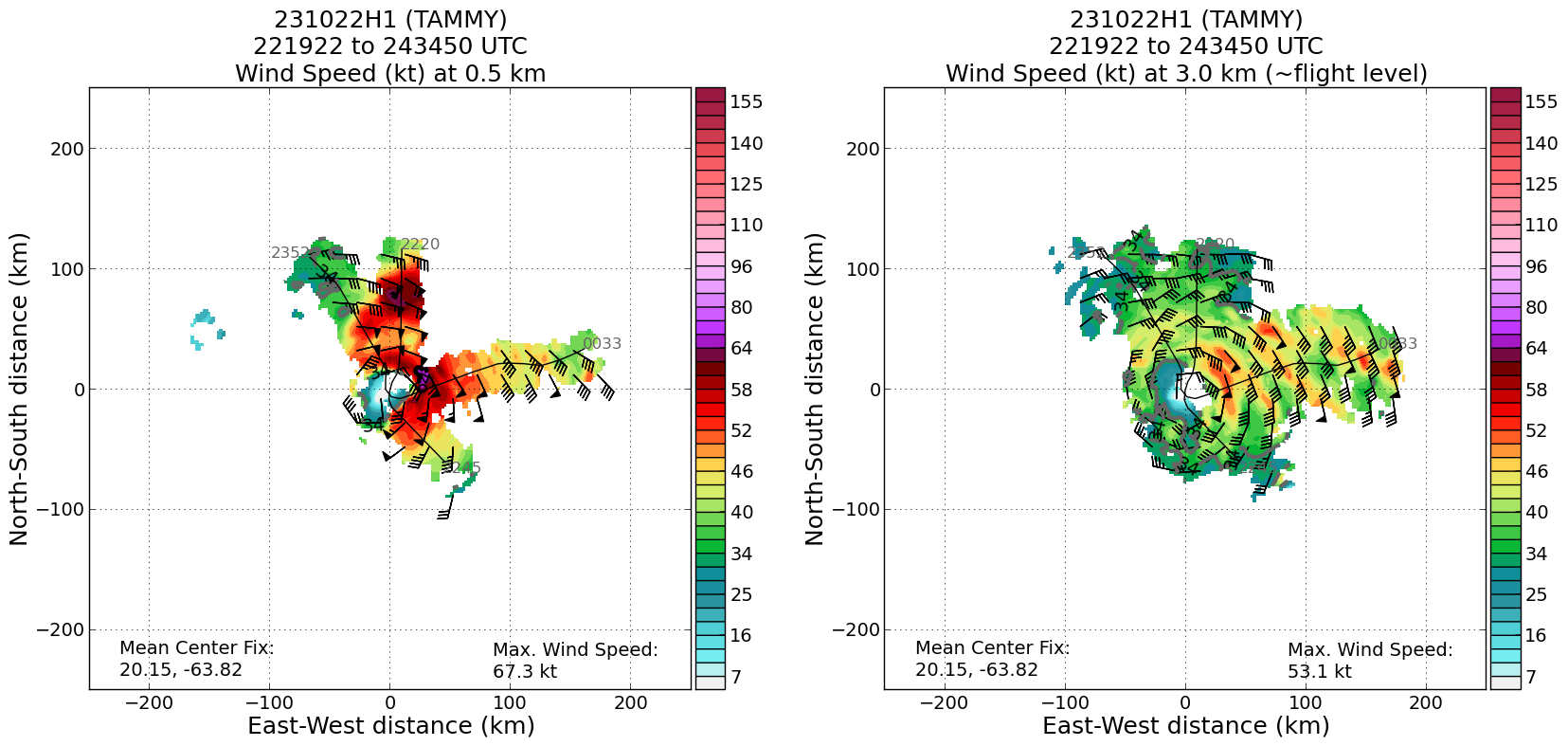 0026Sonde 11 drifter overflight0047Turn inbound from NE to start NESDIS Ocean winds moduole0056Sonde 12:  NRD41 sondes from here on in: RMW NE, problematic data in sonde0104Turn outbound 3450121Turn inbound 1650141Sonde 13.  Going to SW since NE eyewall is breaking up a bit.0145Turn inbound0153Turn outbound south, 2-6-km tilt 26.1 at 122 degrees, getting more misaligned.0156Sonde 14Note that SFMR may not have been producing rain rates during the final passes of the mission, starting at 0134.Tilt increased throughout flight.0339Landed in BarbadosPOST-FLIGHTPOST-FLIGHTMission SummaryWe flew a successful research mission into Hurricane Tammy, in collaboration with NESDIS. We executed several modules, including surface wind/wave validation by overflying a saildrone near the S endpoint of the pattern, a buoy overflight to the NW of the storm, and an overflight of a drifting buoy near the eastern endpoint of the pattern. We also did a vortex alignment module along the northern side of the storm. The tilt vector seemed to be S-N early in the flight, although it shifted to NW-SE and increased in magnitude by the end of the flight.After these HRD modules, we did several NESDIS legs overflying areas of strong wind and rain in the eyewall for IWRAP and comparisons with SFMR. The winds appeared to have decreased somewhat since earlier fights, but we still Actual Standard Pattern FlownFigure 4 but with some modifications to accommodate various modules.APHEX Experiments / Modules FlownSurface wind/wave validation, saildrone overflight, vortex alignment module, collaboration with NESDIS for SFMR/IWRAP comparisonsPlain Language SummaryWe flew a successful research mission into Hurricane Tammy in collaboration with our NESDIS partners. We flew several successful research modules to study surface winds and waves, and also to assess how aligned the storm was.Instrument NotesMost instruments appeared to be working correctly. There was an issue noticed with the SFMR starting around 01:34 where it did not seem to be producing rain rates. Final Mission Track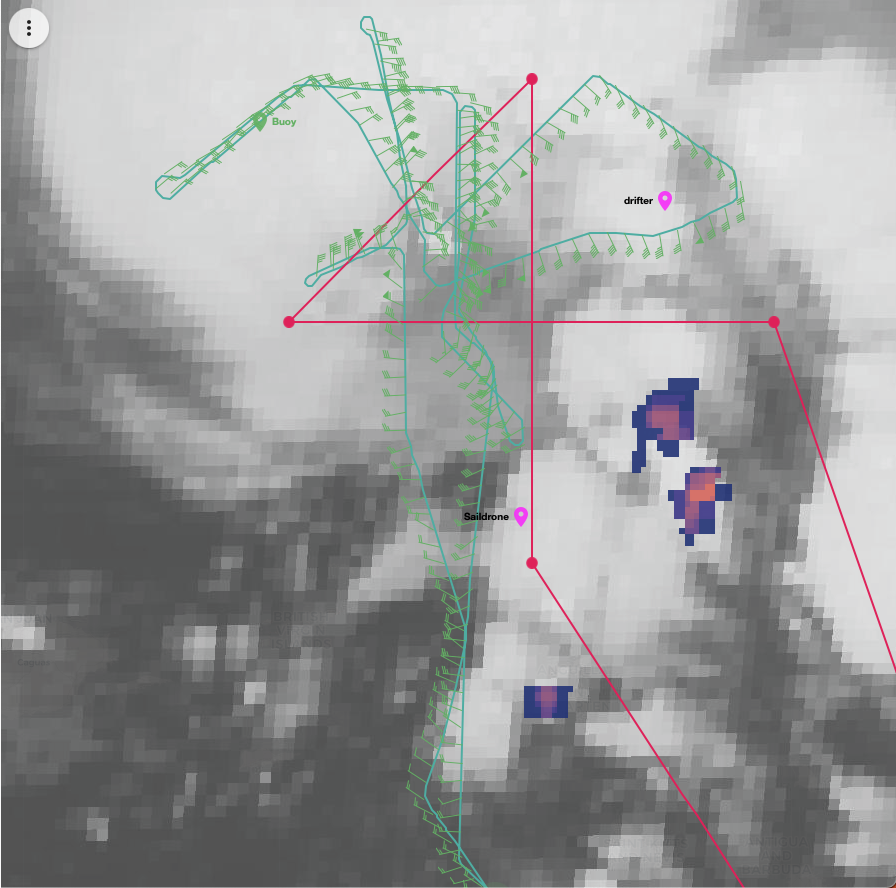 